Estambul, Tashkent, Khiva, Bukhara, Samarcanda. Duración: 11 días							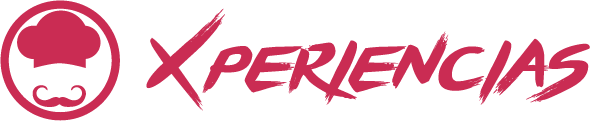 Llegadas: diarias Dia 1. ESTAMBULLlegada al aeropuerto Internacional Atatürk (IST) y traslado al hotel con asistencia al hotel. Alojamiento.Dia 2. ESTAMBUL Desayuno. Tras el desayuno, salida del hotel para visitar el Mercado Egipcio. A continuación nos dirigimos hacia el puerto para realizar la bella excursión por el estrecho del Bósforo, donde se podrá apreciar la fabulosa vista panorámica de los pueblos, los palacios y los fascinantes chalets. Almuerzo incluido. Luego continuamos paseo a pie por Balat y Fener, pintorescos barrios que se encuentran en la parte europea de la ciudad,  en la zona del Cuerno de Oro. Cuyas calles rebosan de casas históricas de madera, iglesias y sinagogas que datan de las épocas bizantina y otomana. Para finalizar pasamos por la Iglesia Patriarcal, centro mundial de la religión ortodoxa (regreso al hotel por cuenta propia). Alojamiento.Dia 3. ESTAMBULDesayuno. Tras el desayuno salida del hotel para realizar la visita de la ciudad antigua. Visitamos la majestuosa y elegante Mezquita Azul, conocida así por sus decoraciones interiores. A continuación, visitamos el Hipódromo de la época bizantina y luego la Santa Sophia del siglo VI. Tras el almuerzo incluido en un restaurante típico, visitaremos la Cisterna Basílica, construida en el siglo VI por el emperador bizantino Justiniano I, servía de depósito de agua para el Gran Palacio. Para finalizar visitaremos el Gran Bazar, uno de los bazares más grandes y antiguos del mundo (regreso al hotel por cuenta propia). Alojamiento.Dia 4. ESTAMBUL – TASHKENT   Desayuno. Traslado al aeropuerto de Estambul para tomar el avión con salida en vuelo de Turkish con destino Tashkent, capital de Uzbekistán (no incluido).Llegada al aeropuerto y traslado al hotel. Alojamiento.Dia 5. TASHKENT Desayuno. Tashkent es la capital de la República de Uzbekistán y es una de las ciudades más grandes, y antiguas de Asia Central. Trs Nos dirigiremos hacia el centro musulmán. Donde observaremos la Plaza Jast Imam, aquí se encuentran el Mausoleo Kaffal Shashi. Era un erudito Islámico, poeta y místico. Su tumba reconstruida en el siglo XVI, se ha convertido en un lugar de peregrinación para los musulmanes. La residencia del Muftí principal de Uzbekistán. En el siglo XVI se construye la Madrasa de Barakjan. Que se une junto al resto de edificios al complejo. Dentro de la madrasa hay una gran biblioteca donde guardan los mejores y únicos manuscritos orientales. Y el museo del Corán, donde se encuentra uno de los primeros de la historia. Luego visitaremos el mercado oriental Chorsu. Por la tarde visitaremos la parte nueva de la ciudad: el Museo de Artes Aplicadas, la Plaza de Independencia; la Plaza de Opera y Ballet, la Plaza de Amir Temur. Por la noche visitaremos Tashkent city donde juega la fuente musical. Alojamiento.Dia 6. TASHKENT – URGENCH – KHIVA Desayuno. Traslado al aeropuerto para tomar el vuelo de Tashkent a Urgench (vuelo incluido). A la llegada, nos dirigiremos a Khiva en coche o autobús (30 km de distancia aproximadamente). Khiva, la ciudad de las “Mil y una noches”, una ciudad museo que impresiona por su tranquilidad. Por algo se le considera la perla de Uzbekistán, situada en el desierto.  Comenzaremos con la visita del complejo arquitectónico Ichan-Kala: Kalta Minor, el Castillo Kunya Ark, la Madraza Mohammed Rahim Khan, el Minarete y Madraza Islom Khodja, el Complejo arquitectónico Tash Hovli, el Mausoleo de Pahlavan Mahmud, la Mezquita, la Madrasa Allikulikhan. Alojamiento.Dia 7. KHIVA – BUKHARA – CRUCE DEL DESIERTO KYZYLKUM  Desayuno. Salida por carretera hacia Bukhara atraveciendo el desierto Kizil Kum. En el camino se hará una parada para ver el rio Amudarya y sacar fotos. Se tendrá el lunch box en el camino.  Llegada a Bukhara. Traslado al hotel. Dejamos las maletas y comenzaremos una viista de ciudad. Alojamiento. Dia 8. BUKHARA - CIUDAD DE LOS SIETE SANTOS Desayuno. Bukhara, se encuentra entre las ciudades más antiguas de Asia Central. En el pasado, formó parte de las famosas caravanas de la Ruta de la Seda la cuales atravesaban esta ciudad histórica. La parte antigua de Bukhara ha sido reconocida como Patrimonio de la Humanidad por la UNESCO. En este día comenzaremos el tour por Bukhara por la visita al Mausoleo de los Samani, el Manatial santo Chashmai Ayub, la Mezquita Bolo Hauz, la Ciudadela Ark. Almuerzo. Por la tarde continuaremos visitando el Minarete Kalyan y la Mezquita Poi Kalyan, la Madrasa Miri Arab, la Cúpula Toki Zargaron, los Madrasas Ulughbek y Abdullazizkan, la Cúpula Toki Telpak Furushon, la Mezquita Magoki Attory, la Cúpula Toki Sarafon, el Complejo arquitectonico Lyabi Hauz, y el conjunto de dos madrasas y una Khanaka, Chor Minor. Alojamiento.Dia 9. BUKHARA - SAMARKANDA  Desayuno. Excursión a los alrededores de Bukhara para visitar algunos de los encantos sagrados, así como la ciudad llamada de los siete santos. Aquí veremos el Mausoleo de Bahouddin Naqshbandi, el Palacio de verano de los últimos emires Sitorai Mojí Josa, La Necrópolis Chor- Bakr. y traslado a la estación de trenes para tomar el tren de alta velocidad.  Llegada a Samarkanda. Traslado al hotel.  Posteriormente daremos una vuelta por el complejo “Silk Road”. Alojamiento.Dia 10. SAMARKANDA – TASHKENT (PERLA DE RUTA DE LA SEDA) Desayuno. Realizaremos una excursión por la ciudad de Samarkanda, una reconocida ciudad histórica de Uzbekistán fue alguna vez una parada vital a lo largo de la Gran Ruta de la Seda. Los monumentos arquitectónicos medievales bien conservados de la ciudad le han valido un lugar en la Lista del Patrimonio Mundial de la UNESCO. Empezaremos por la Plaza Registán: Madraza Ulugbek, Madraza Shir-Dor, Madraza Tilla-Kori, el Mausoleo Guri Emir (tumba de Tamerlán), la Mezquita Bibi-Khonum y el Bazar Siab. Traslado a la estación de trenes para tomar el tren de alta velocidad Afrosiyob. Tren Tashkent a Samarcanda (3hrs de trayecto aproximadamente. Llegada a Tashkent. Traslado al hotel. Alojamiento.Dia 11. TASHKENT Desayuno. Traslado al aeropuerto desde donde tomaremos el vuelo que nos llevará de regreso a Estabul (vuelo no incluido).PASAJEROS DE NACIONALIDAD MEXICANA REQUIEREN VISA PARA VISITAR TURQUÍA Y UZBEKISTÁN. OTRAS NACIONALIDADES FAVOR DE CONSULTAR CON EL CONSULADO CORRESPONDIENTE.INCLUYE: 10 noches de estancia en los hoteles previstos o similares Traslados aeropuerto – hotel - aeropuerto en EstambulTraslados aeropuerto – hotel - aeropuerto en UzbekistánVisita al Bósforo de día completo con almuerzo incluido en servicio compartido.Visita de ciudad de día completo con almuerzo incluidos en servicio compartido.Vuelo doméstico Tashkent - Bukhara (clase turista)Tickets de tren Bukhara-Samarkand, Samarkand-TashkentDesayunos mencionados en el itinerario Entradas para los museos, monumentos y sitios históricos mencionados en el itinerario.Espectáculos mencionados en el programaTransporte por carretera en vehículos con aire acondicionadoGuía de habla hispana en todas las excursiones. Agua embotellada (1 litro por persona cada día)No Incluye:Vuelos internacionales y/o domésticos.Vuelo interno Estambul a TashkentBebidas y PropinasExtras y cualquier gasto personalTasas de aeropuerto Visados Notas Importantes:  Uzbekistán Las camas extras en los hoteles suelen ser camas supletorias, pegatinas y suelen ser más pequeñas que las que hay en la habitación. Usualmente las habitaciones no son más grandes y al añadir una cama adicional, se hacen mucho más pequeñas.HOTELES PREVISTOS O SIMILARESHOTELES PREVISTOS O SIMILARESHOTELES PREVISTOS O SIMILARESHOTELES PREVISTOS O SIMILARESNOCHESCIUDADESHOTELCAT3ESTAMBULBARCELO/ERESIN/ELITE WORLDPS3TASHKENTROADSIDEP1KHIVAZARAFSHON BOUTIQUEP2BUKHARAGRAND NIDERBEK BOUTIQUEP1SAMARKANDAKONSTANTIN PLAZAPTARIFA EN USD POR PERSONA TARIFA EN USD POR PERSONA TARIFA EN USD POR PERSONA SERVICIOS TERRESTRES EXCLUSIVAMENTE (MINIMO 2 PASAJEROS) SERVICIOS TERRESTRES EXCLUSIVAMENTE (MINIMO 2 PASAJEROS) SERVICIOS TERRESTRES EXCLUSIVAMENTE (MINIMO 2 PASAJEROS) DEL 15 MARZO AL 30 ABRIL  2024DBLSGLBASE 2-3 PAX24703130BASE 4-5 PAX 22202880BASE 6-7 PAX 20102670DEL 01 MAYO AL 15 DE NOVIEMBRE 2024DBLSGLBASE 2-3 PAX25853360BASE 4-5 PAX 23303110BASE 6-7 PAX 21252900PRECIOS SUJETOS A DISPONIBILIDAD Y A CAMBIOS SIN PREVIO AVISO.PRECIOS SUJETOS A DISPONIBILIDAD Y A CAMBIOS SIN PREVIO AVISO.PRECIOS SUJETOS A DISPONIBILIDAD Y A CAMBIOS SIN PREVIO AVISO.TARIFAS NO APLICAN PARA SEMANA SANTA, NAVIDAD Y AÑO NUEVOTARIFAS NO APLICAN PARA SEMANA SANTA, NAVIDAD Y AÑO NUEVOTARIFAS NO APLICAN PARA SEMANA SANTA, NAVIDAD Y AÑO NUEVOCONGRESOS O EVENTOS ESPECIALES.CONSULTAR SUPLEMENTO.CONGRESOS O EVENTOS ESPECIALES.CONSULTAR SUPLEMENTO.CONGRESOS O EVENTOS ESPECIALES.CONSULTAR SUPLEMENTO.VIGENCIA HASTA EL 15 NOVIEMBRE 2024VIGENCIA HASTA EL 15 NOVIEMBRE 2024VIGENCIA HASTA EL 15 NOVIEMBRE 2024Precios pueden variar según los protocolos de seguridad y sanidad por el COVID-19.Precios pueden variar según los protocolos de seguridad y sanidad por el COVID-19.Precios pueden variar según los protocolos de seguridad y sanidad por el COVID-19.